Задание:Пользуясь лекционным материалом записать в тетрадь теоремы и доказательства с рисунками. Дату ставить 20.04.2020.  (Фото лекции присылать обязательно!!! ) до 22 апреляДАТУ СТАВИТЬ ОБЯЗАТЕЛЬНО!!! Прислать на е-мейл (вайбер) до 22 апреля фото тетрадей с ответами на следующие задания: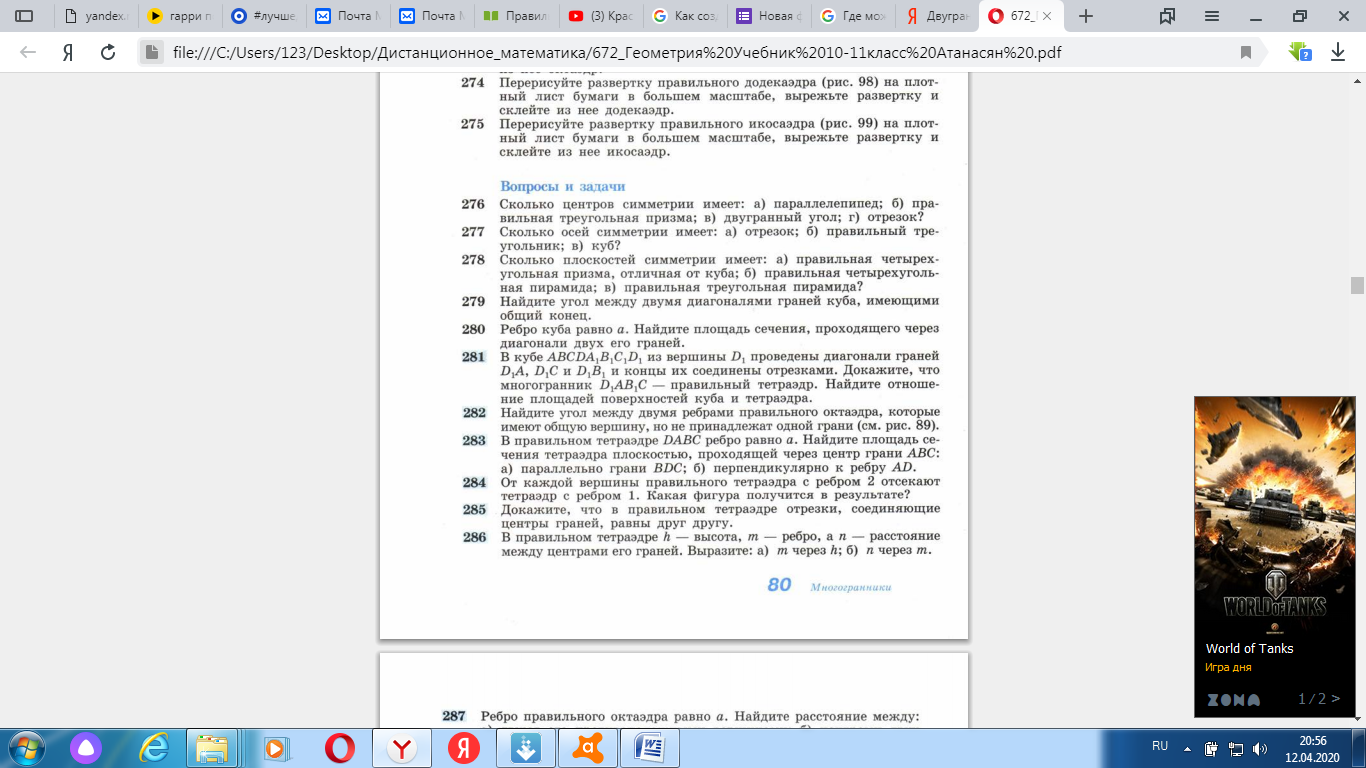 